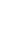 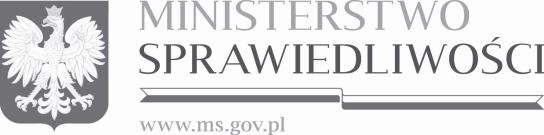 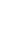 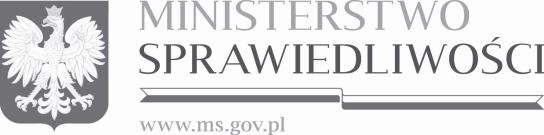                              FORMULARZ CENOWYświadczenie usług polegających na monitorowaniu usług sieciowych poprzez zdalny dostęp do systemu Zamawiającego na okres 36 miesięcyDANE DOTYCZĄCE OFERENTA:  SZACOWANA WARTOŚĆ ZAMÓWIENIA ZA 1 GODZINĘ NOCNĄ ( 21:00 - 07:00):  SZACOWANA WARTOŚĆ ZAMÓWIENIA ZA 1 GODZINĘ DZIENNĄ ( 07:00 - 21:00):          	  	                                          	  	  	_________________________          	  	  	  	  	    	  	      	  Podpis osoby upoważnionej     Nazwa podmiotu  Adres siedziby  Numer NIP  Numer REGON  Telefon kontaktowy  Adres e-mail  ………………………………. zł. brutto  Słownie: ………………………………………………………………………………….  ………………………………. zł. netto  Słownie: ………………………………………………………………………………….  ………………………………. zł. brutto  Słownie: ………………………………………………………………………………….  ………………………………. zł. netto  Słownie: ………………………………………………………………………………….  